ODGŁOSY Z WIEJSKIEGO PODWÓRKAZabawa ruchowa „Równowaga”. Włączcie poniższy link, posłuchajcie piosenki i spróbujcie wykonać ćwiczenia. https://www.youtube.com/watch?v=ozI7YcVASgoĆwiczenie ortofoniczne.Przeczytajcie wspólnie z rodzicami wiersz Edyty Matłosz: „Pokłóciły się zwierzęta”. Powtarzajcie głośno odgłosy zwierząt: „ko, kwa, beee, kwik, hau, gul, miau”.Edyta Matłosz„Pokłóciły się zwierzęta...”Dnia pewnego na podwórku pokłóciły się zwierzęta o to,kto ma dłuższą pamięć i kto dłużej z nich pamięta. Kura: Koo, ko, ko, ko. Kaczka: Kwaa, kwa, kwa, kwa. Baran: Beee! Świnka: Kwik!Kto z nas dłuższą pamięć ma? Pies zaszczekał: Hau, hau, hau! Indyk zagulgotał: Guull, a kot, który ciągle spał, miauknął tylko cicho: Miauu. Nic z tej kłótni nie wynikło, bo zwierzęta przez dzień cały, o co była awantura, wszystkie pozapominały...Spróbujcie wspólnie odpowiedzieć na pytania.Pytania do wiersza:– O jakich zwierzętach była mowa w wierszu? – O co zwierzęta się pokłóciły? – Co wyniknęło z ich kłótni?Piosenka: „Dziadek fajną farmę miał”. Poproście rodziców o włączenie piosenki. Spróbujcie zaśpiewać. https://www.youtube.com/watch?v=30nw6AtuGiQ4. Jakie odgłosy wydają poniższe zwierzęta? Spróbujcie je naśladować. Policzcie wszystkie zwierzęta.  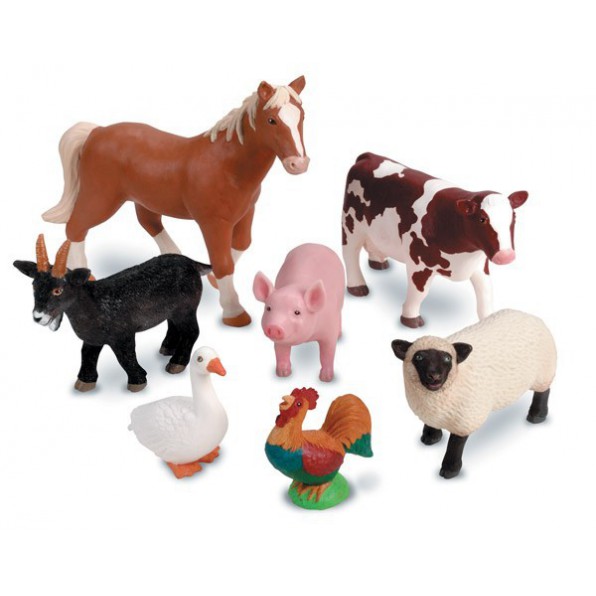 Karta pracy nr 1.Połącz takie same zwierzęta.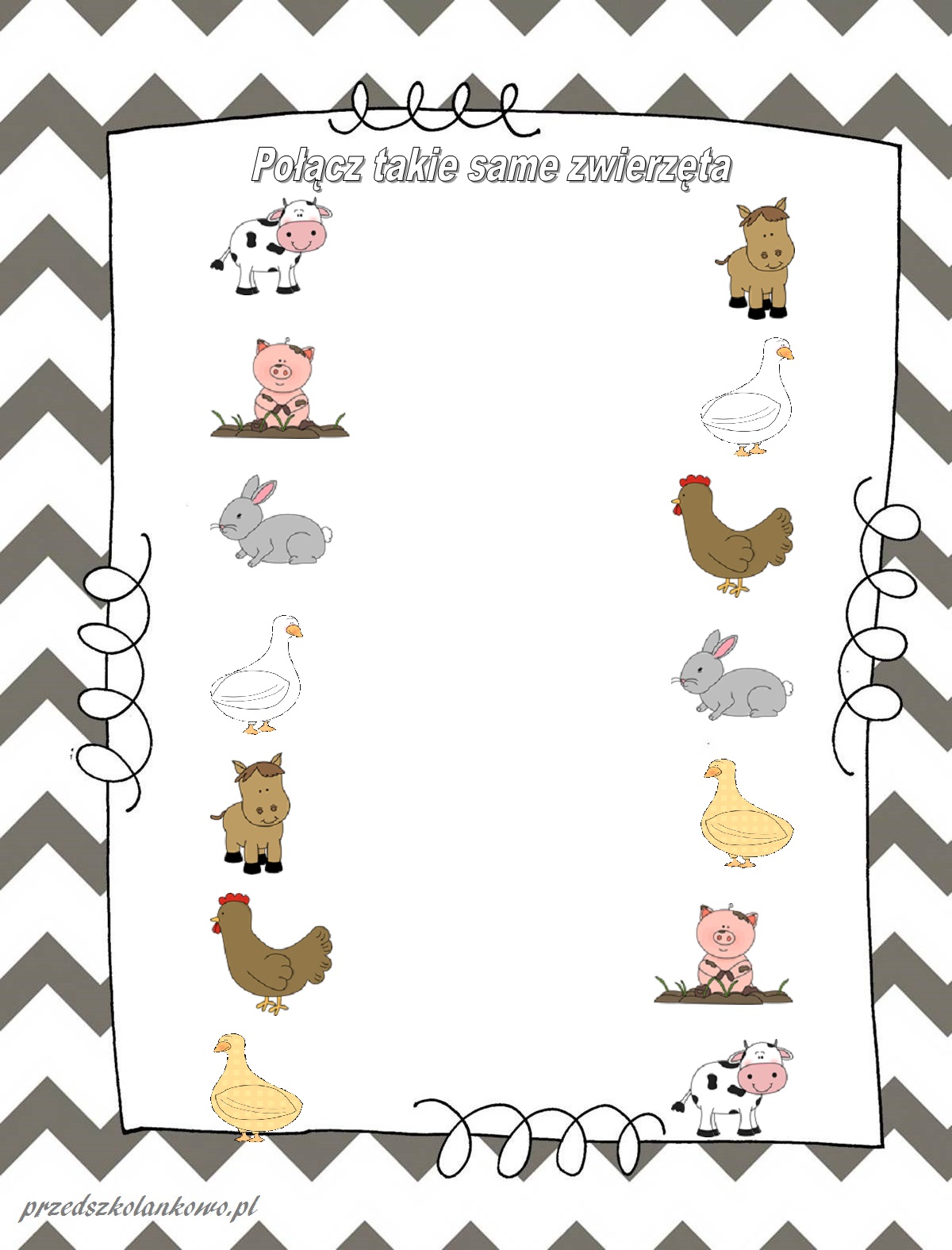 Karta pracy nr 2.Zwierzęta pogubiły swoje cienie. Pomóż im je dopasować.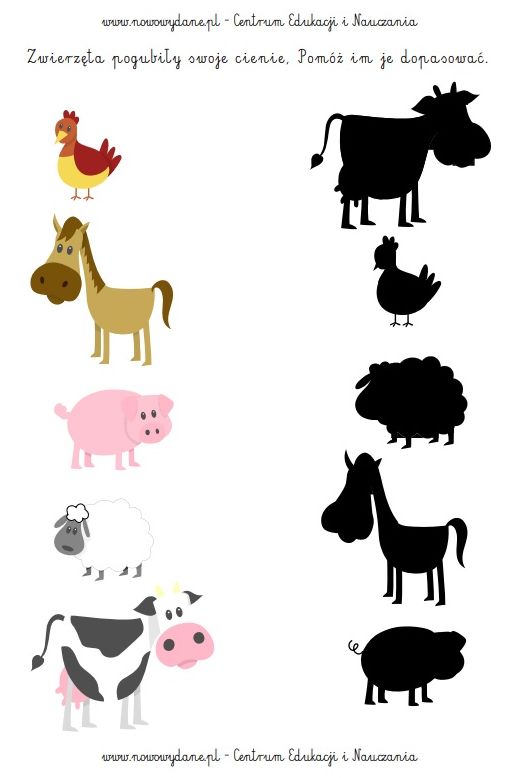 